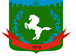 Томская область Томский районМуниципальное образование «Зональненское сельское поселение»ИНФОРМАЦИОННЫЙ БЮЛЛЕТЕНЬПериодическое официальное печатное издание, предназначенное для опубликованияправовых актов органов местного самоуправления Зональненского сельского поселенияи иной официальной информации                                                                                                                         Издается с 2005г.  п. Зональная Станция                                                                         	              № 65 от 19.07.2021ТОМСКАЯ ОБЛАСТЬТОМСКИЙ РАЙОНАДМИНИСТРАЦИЯ ЗОНАЛЬНЕНСКОГО СЕЛЬСКОГО ПОСЕЛЕНИЯП О С Т А Н О В Л Е Н И Е« 19» июля 2021 г.                                                               		                                       № 203Об утверждении отчета об исполнении бюджета Зональненского сельского поселения за 2 квартал 2021годаВ соответствии с Бюджетным кодексом Российской Федерации, Уставом муниципального образования «Зональненское сельское поселение», статьей 37 Положения «О бюджетном процессе в муниципальном образовании «Зональненское сельское поселение», утвержденного решением Совета поселения от 09.12.2020 № 47,ПОСТАНОВЛЯЮ:Утвердить отчет об исполнении бюджета Зональненского сельского поселения за 2 квартал 2021 года:- по доходам в сумме 14608,4 тыс. руб.;- по расходам в сумме 12 131,3 тыс. руб.;  (Приложение 1,2).Направить данное Постановление в Совет Зональненского сельского поселения для информации.Опубликовать настоящее постановление в официальном периодическом печатном издании «Информационный бюллетень Зональненского сельского поселения» и разместить на официальном сайте муниципального образования «Зональненское сельское поселение»  http://admzsp.ru.Контроль за исполнением настоящего постановления оставляю за собой.        Глава поселения           (Глава Администрации)                                       				Е.А. КоноваловаПриложение №1 к Постановлению Администрации Зональненского сельского  поселения  №  203       от  19 июля 2021 гОбъем поступления доходов бюджета Зональненского сельского поселения на 2021 год Приложение №2 к Постановлению Администрации Зональненского сельского  поселения  №203                           от  19 июля 2021 гРаспределение бюджетных ассигнований по разделам, подразделам, целевым статьям (группам и подгруппам)  видов расходов  классификации расходовбюджета в ведомственной структуре расходов бюджетаЗональненского сельского поселения  на 2021год  (тысяч рублей, далее - тыс.руб.)Код бюджетной классификацииНаименование доходовКод бюджетной классификацииНаименование доходовПланИсполнено% исполненияДоходы бюджет всегоДоходы бюджет всего40013,614608,436,51%000 100 00000 00 0000 000Налоговые и неналоговые доходы19868,87769,539,1%000 100 00000 00 0000 000Налоговые и неналоговые доходы19868,87769,539,1%Налоговые доходы19545,2739737,8%182 101 02000 01 0000 110Налог на доходы физических лиц5381,43174,759,0%100 103 02000 01 0000 110Доходы от оплаты акцизов по подакцизным товарам (продукции), производимым на территории Российской Федерации2048,897847,7%182 105 03010 01 1000 110Единый сельскохозяйственный налог53268,6506,8%182 106 01030 10 0000 110Налог на имущество физических лиц3992167,64,2%182 106 06000 10 0000 110Земельный налог80702808,134,8%Неналоговые доходы323,6372,5115,1%933 111 009045 10 0000 120Прочие поступления от использования имущества, находящегося в собственности поселений180137,276,2%933 111 0503510.0001.120Доходы от сдачи в аренду имущества, находящегося в оперативном управлении органов управления сельских поселений и созданных ими учреждений (за исключением имущества муниципальных бюджетных и автономных учреждений)9246,550,5%933 111 0503510.0002.120Доходы от сдачи в аренду имущества, находящегося в оперативном управлении органов управления сельских поселений и созданных ими учреждений (за исключением имущества муниципальных бюджетных и автономных учреждений)5029,258,4%933 1140205310.0000.410Доходы от реализации иного имущества, находящегося в собственности поселений (за исключением имущества муниципальных бюджетных и автономных учреждений, а также имущества муниципальных унитарных предприятий, в том числе казенных), в части реализации основных средств по указанному имуществу58,4-933 111 0532510.0000.120Плата по соглашениям об установлении сервитута, заключенным органами местного самоуправления сельских поселений, государственными или муниципальными предприятиями либо государственными или муниципальными учреждениями в отношении земельных участков, находящихся в собственности сельских поселений6,8-933 1 16 10031 10 0000 140Возмещение ущерба при возникновении страховых случаев, когда выгодоприобретателями выступают получатели средств бюджета сельского поселения94,4-933 117 01050 10 0000 180Прочие неналоговые поступления1,600,0%000 200 00000 00 0000000Безвозмездные поступления20144,86838,933,9%Наименование КВСРКФСРЦСРВРСумма в 2021 годуИсполнено % исполненияВ С Е Г О44241,412131,3 27,4% Администрация Зональненского сельского поселения93344241,412131,327,4%Общегосударственные вопросы93301009553,33545,837,1%Функционирование высшего должностного лица субъекта Российской Федерации и муниципального образования93301021167,2476,540,8%Функционирование высшего должностного лица субъекта Российской Федерации и муниципального образования93301021167,2476,540,8%Непрограммное направление расходов933010299000000001167,2476,540,8%Руководство и управление в сфере установленных функций органов государственной власти субъектов Российской Федерации  и органов местного самоуправления933010299001000001167,2476,540,8%Расходы на выплаты персоналу в целях обеспечения выполнения функций государственными (муниципальными) органами, казенными учреждениями, органами управления государственными внебюджетными фондами933010299001000001001167,2476,540,8%Расходы на выплаты персоналу государственных (муниципальных) органов933010299001000001201167,2476,540,8%Функционирование Правительства Российской Федерации, высших исполнительных органов государственной власти субъектов Российской Федерации, местных администраций93301047269,32859,139,3%Непрограммное направление расходов933010499000000007269,32859,139,3%Руководство и управление в сфере установленных функций органов государственной власти субъектов Российской Федерации  и органов местного самоуправления933010499001000007269,32859,139,3%Расходы на выплаты персоналу в целях обеспечения выполнения функций государственными (муниципальными) органами, казенными учреждениями, органами управления государственными внебюджетными фондами933010499001000001004629,01921,741,5%Расходы на выплаты персоналу государственных (муниципальных) органов933010499001000001204629,01921,741,5%Закупка товаров, работ и услуг для обеспечения государственных (муниципальных) нужд933010499001000002002601,7898,934,6%Иные закупки товаров, работ и услуг для обеспечения государственных (муниципальных) нужд933010499001000002402601,7898,934,6%Иные бюджетные ассигнования9330104990010000080038,638,599,8%Уплата налогов, сборов и иных платежей9330104990010000085038,638,599,8%Резервные фонды9330111200,00,00,0%Непрограммное направление расходов93301119900000000200,00,00,0%Резервные фонды местных администраций93301119900000700200,00,00,0%Фонд непредвиденных расходов Администрации поселения93301119900000730100,00,00,0%Иные бюджетные ассигнования93301119900000730800100,00,00,0%Резервные средства93301119900000730870100,00,00,0%Резервный фонд Администрации поселения по предупреждению и ликвидации чрезвычайных ситуаций и последствий стихийных бедствий93301119900000740100,00,00,0%Иные бюджетные ассигнования93301119900000740800100,00,00,0%Резервные средства93301119900000740870100,00,00,0%Другие общегосударственные вопросы9330113916,8210,222,9%Непрограммное направление расходов93301139900000000916,8210,222,9%Выполнение других обязательств государства93301139900000120421,835,28,3%Закупка товаров, работ и услуг для обеспечения государственных (муниципальных) нужд93301139900000120200120,010,08,3%Иные закупки товаров, работ и услуг для государственных (муниципальных) нужд93301139900000120240120,010,08,3%Иные бюджетные ассигнования93301139900000120800301,825,28,3%Уплата налогов, сборов и иных платежей93301139900000120850301,825,28,3%Расходы на обеспечение мероприятий по профилактике правонарушений93301139900000122245,075,030,6%Закупка товаров, работ и услуг для обеспечения государственных (муниципальных) нужд93301139900000122200245,075,030,6%Иные закупки товаров, работ и услуг для обеспечения государственных (муниципальных) нужд93301139900000122240245,075,030,6%Резервные фонды местных Администраций93301139900000700150,0100,066,7%Фонд непредвиденных расходов Администрации Томского района9330113990000071050,050,0100,0%Социальное обеспечение и иные выплаты населению9330113990000071030050,050,0100,0%Иные выплаты населению9330113990000071036050,050,0100,0%Фонд непредвиденных расходов Администрации поселения93301139900000730100,050,050,0%Социальное обеспечение и иные выплаты населению93301139900000730300100,050,050,0%Иные выплаты населению93301139900000730360100,050,050,0%Исполнение судебных актов93301139900300000100,00,00,0%Иные бюджетные ассигнования93301139900300000800100,00,00,0%Исполнение судебных актов93301139900300000850100,00,00,0%Национальная оборона9330200569,9221,138,8%Мобилизационная и вневойсковая подготовка9330203569,9221,138,8%Муниципальная программа "Эффективное управление муниципальными финансами 93302037300000000569,9221,138,8%Подпрограмма "Совершенствование межбюджетных отношений в Томском районе"93302037310000000569,9221,138,8%Основное мероприятие "Обеспечение осуществления в муниципальных образованиях Томского района передаваемых Российской Федерацией органам местного самоуправления полномочий по первичному воинскому учету на территориях, где отсутствуют военные комиссариаты"93302037310051180569,9221,138,8%Осуществление первичного воинского учета на территориях, где отсутствуют военные комиссариаты93302037318151180569,9221,138,8%Расходы на выплаты персоналу в целях обеспечения выполнения функций государственными (муниципальными) органами, казенными учреждениями, органами управления государственными внебюджетными фондами93302037318151180100547,8221,140,4%Расходы на выплаты персоналу государственных (муниципальных) органов93302037318151180120547,8221,140,4%Закупка товаров, работ и услуг для обеспечения государственных (муниципальных) нужд9330203731815118020022,10,00,0%Иные закупки товаров, работ и услуг для обеспечения государственных (муниципальных) нужд9330203731815118024022,10,00,0%Национальная безопасность и правоохранительная деятельность9330300200,00,00,0%Защита населения и территории от чрезвычайных ситуаций природного и техногенного характера, гражданская оборона9330309200,00,00,0%Непрограммное направление расходов93303099900000000200,00,00,0%Мероприятия по предупреждению и ликвидации последствий чрезвычайных ситуаций и стихийных бедствий93303099900000200200,00,00,0%Закупка товаров, работ и услуг для обеспечения государственных (муниципальных) нужд93303099900000200200200,00,00,0%Иные закупки товаров, работ и услуг для обеспечения государственных (муниципальных) нужд93303099900000200240200,00,00,0%Национальная экономика93304005979,7684,311,4%Дорожное хозяйство (дорожные фонды)93304095679,7684,312,0%Непрограммное направление расходов933040999000000005679,7684,312,0%Дорожное хозяйство933040999000004002848,8684,324,0%Содержание автомобильных дорог в границах населенных пунктов933040999000004112203,9684,331,0%Закупка товаров, работ и услуг для обеспечения государственных (муниципальных) нужд933040999000004112002203,9684,331,0%Иные закупки товаров, работ и услуг для обеспечения государственных (муниципальных) нужд933040999000004112402203,9684,331,0%Капитальный ремонт (ремонт) автомобильных дорог в границах населенных пунктов93304099900000412644,90,00,0%Закупка товаров, работ и услуг для государственных (муниципальных) нужд93304099900000412200644,90,00,0%Иные закупки товаров, работ и услуг для обеспечения государственных (муниципальных) нужд93304099900000412240644,90,00,0%«Софинансирование ремонта автомобильных дорог общего пользования местного значения в границах муниципальных районов»933040999000S0910160,400,0%Закупка товаров, работ и услуг для обеспечения государственных (муниципальных) нужд933040999000S0910200160,400,0%Иные закупки товаров, работ и услуг для обеспечения государственных (муниципальных) нужд933040999000S0910240160,400,0%Муниципальная программа "Формирование современной среды и архитектурного облика Томского района"933040980000000002670,500,0%Подпрограмма "Развитие дорожной деятельности и обеспечение транспортной доступности Томского района"933040980100000002670,500,0%Основное мероприятие "Капитальный ремонт и (или) ремонт автомобильных дорог общего пользования местного значения в границах муниципального образования "Томский район"93304098018200002670,500,0%Капитальный ремонт и (или) ремонт автомобильных дорог общего пользования местного значения за счет областного бюджета933040980182409302670,500,0%Закупка товаров, работ и услуг для обеспечения государственных (муниципальных) нужд933040980182409302002670,500,0%Иные закупки товаров, работ и услуг для обеспечения государственных (муниципальных) нужд933040980182409302402670,500,0%Другие вопросы в области национальной экономики9330412300,00,00,0%Мероприятия в области строительства, архитектуры и градостроительства93304129900000421300,00,00,0%Закупка товаров, работ и услуг для государственных (муниципальных) нужд93304129900000421200300,00,00,0%Иные закупки товаров, работ и услуг для обеспечения государственных (муниципальных) нужд93304129900000421240300,00,00,0%Жилищно-коммунальное хозяйство933050015724,34015,225,5%Поддержка жилищного хозяйства93105019900000000170,042,525,0%Непрограмное направление расходов93105019900000000170,042,525,0%Мероприятия в области жилищного хозяйства93105019900000510170,042,525,0%Взносы на капитальный ремонт жилых и нежилых помещений в многоквартирных домах, находящихся в муниципальной собственности93105019900000511170,042,525,0%Закупка товаров, работ и услуг для государственных (муниципальных) нужд93105019900000511200170,042,525,0%Иные закупки товаров, работ и услуг для обеспечения государственных (муниципальных) нужд93105019900000511240170,042,525,0%Прочие мероприятия в области жилищного хозяйства933050199000005120,00,00,0%Закупка товаров, работ и услуг для обеспечения государственных (муниципальных) нужд933050199000005122000,00,00,0%Иные закупки товаров, работ и услуг для обеспечения государственных (муниципальных) нужд933050199000005122400,00,00,0%Иные бюджетные ассигнования933050199000005128000,00,00,0%Уплата налогов, сборов и иных платежей933050199000005128500,00,00,0%Коммунальное хозяйство93305021725,0337,619,6%Непрограммное направление расходов933050299000000001725,0337,619,6%Мероприятия в области коммунального хозяйства933050299000005201725,0337,619,6%Капитальный ремонт (ремонт) объектов коммунального хозяйства933050299000005211270,00,00,0%Закупка товаров, работ и услуг для обеспечения государственных (муниципальных) нужд933050299000005212001270,00,00,0%Иные закупки товаров, работ и услуг для обеспечения государственных (муниципальных) нужд933050299000005212401270,00,00,0%Прочие мероприятия в области жилищного хозяйства93305029900000522455,0337,674,2%Закупка товаров, работ и услуг для обеспечения государственных (муниципальных) нужд93305029900000522200455,0337,674,2%Иные закупки товаров, работ и услуг для обеспечения государственных (муниципальных) нужд93305029900000522240455,0337,674,2%Благоустройство933050313829,33635,126,3%Непрограммное направление расходов9330503990000000013829,33635,126,3%Благоустройство9330503990000053013829,33635,126,3%Уличное освещение 933050399000005316000,01239,120,7%Закупка товаров, работ и услуг для обеспечения государственных (муниципальных) нужд933050399000005312006000,01239,120,7%Иные закупки товаров, работ и услуг для обеспечения государственных (муниципальных) нужд933050399000005312406000,01239,120,7%Организация и содержание мест захоронения93305039900000533312,00,00,0%Закупка товаров, работ и услуг для обеспечения государственных (муниципальных) нужд93305039900000533200312,00,00,0%Иные закупки товаров, работ и услуг для обеспечения государственных (муниципальных) нужд93305039900000533240312,00,00,0%Прочие мероприятия по благоустройству933050399000005347517,32396,031,9%Закупка товаров, работ и услуг для обеспечения государственных (муниципальных) нужд933050399000005342007517,32396,031,9%Иные закупки товаров, работ и услуг для обеспечения государственных (муниципальных) нужд933050399000005342407517,32396,031,9%Культура и кинематография93308006589,23418,251,9%Культура93308016589,23418,251,9%Непрограммное направление расходов93308016589,23418,251,9%Учреждения культуры и мероприятия в сфере культуры933080199000008004408,22617,259,4%Расходы на обеспечение деятельности сельских домов культуры933080199000008104408,22617,259,4%Предоставление субсидий бюджетным, автономным учреждениям и иным некоммерческим организациям933080199000008106004408,2939,321,3%Субсидии бюджетным учреждениям 933080199000008106104408,2939,321,3%Предоставление субсидий бюджетным, автономным учреждениям и иным некоммерческим организациям9330801761814066060071,226,737,5%Субсидии бюджетным учреждениям 9330801761814066061071,226,737,5%Муниципальная программа "Социальное развитие Томского района на 2016-2020 годы"933080176000000002109,8774,336,7%Подпрограмма "Развитие культуры, искусства и туризма на территории муниципального образования "Томский район"933080176100000002109,8774,336,7%Основное мероприятие "Развитие профессионального искусства и народного творчества"933080176181000002109,8774,336,7%Предоставление субсидий бюджетным, автономным учреждениям и иным некоммерческим организациям933080176181406506002109,8774,336,7%Субсидии бюджетным учреждениям 933080176181406506102109,8774,336,7%Социальная политика93310004074,50,00,0%Социальное обеспечение населения9331003200,00,00,0%Непрограммное направление расходов93310039900000000100,00,00,0%Оказание помощи в ремонте и (или) переустройстве жилых помещений граждан, не состоящих на учете в качестве нуждающихся в улучшении жилищных условий и не реализовавших свое право на улучшение жилищных условий за счет средств федерального и областного бюджетов в 2009 и последующих годах, из числа: участников и инвалидов Великой Отечественной войны 1941-1945 годов; тружеников тыла военных лет; лиц, награжденных знаком "Жителю блокадного Ленинграда"; бывших несовершеннолетних узников концлагерей, вдов погибших участников Великой Отечественной войны  1941-1945 годов, не вступивших в повторный брак93310037638240710100,00,00,0%Социальное обеспечение и иные выплаты населению93310037638240710300100,00,00,0%Иные выплаты населению93310037638240710360100,00,00,0%Непрограммное направление расходов93310039900000000100,00,00,0%Софинансирование на оказание помощи в ремонте и (или) переустройстве жилых помещений 933100399000S0710100,00,00,0%Социальное обеспечение и иные выплаты 933100399000S0710300100,00,00,0%Иные выплаты населению933100399000S0710360100,00,00,0%Охрана семьи и детства93310043874,50,00,0%Муниципальная программа "Социальное развитие Томского района на 2016-2020 годы"933100476000000002079,00,00,0%Подпрограмма "Социальная защита населения Томского района"933100476300000002079,00,00,0%Основное мероприятие "Предоставление жилых помещений детям-сиротам и детям, оставшимся без попечения родителей, лицам из их числа по договорам найма специализированных жилых помещений"933100476381000002079,00,00,0%Предоставление жилых помещений детям-сиротам и детям, оставшимся без попечения родителей, лицам из их числа по договорам найма специализированных жилых помещений933100476381408202079,00,00,0%Капитальные вложения в объекты государственной (муниципальной) собственности933100476381408204002079,00,00,0%Бюджетные инвестиции на приобретение объектов недвижимого имущества в государственную (муниципальную) собственность933100476381408204102079,00,00,0%Непрограммное направление расходов933100499000000001795,50,00,0%Исполнение судебных актов933100499003000001795,50,00,0%Бюджетные инвестиции на приобретение объектов недвижимого имущества в государственную (муниципальную) собственность933100499003000001795,50,00,0%Иные закупки товаров, работ и услуг для обеспечения государственных (муниципальных) нужд9331100436,3246,756,5%Физическая культура и спорт9331101436,3246,756,5%Физическая культура9331101436,3246,756,5%Непрограммное направление расходов9331101762P540008406,3216,753,3%Обеспечение условий для развития физической культуры и массового спорта9331101762P540008600406,3216,753,3%Предоставление субсидий бюджетным, автономным учреждениям и иным некоммерческим организациям9331101762P540008610406,3216,753,3%Субсидии бюджетным учреждениям 9331101990P5S000830,030,0100,0%Софинансирование  на обеспечение условий для развития физической культуры и массового спорта9331101990P5S000860030,030,0100,0%Предоставление субсидий бюджетным, автономным учреждениям и иным некоммерческим организациям9331101990P5S000861030,030,0100,0%Субсидии бюджетным учреждениям 93311020,00,00%Массовый спорт933110299000000000,00,00%Непрограммное направление расходов933110299000009000,00,00%Физкультурно-оздоровительная работа и спортивные мероприятия933110299000009100,00,00%Мероприятия в области спорта и физической культуры933110299000009102000,000%Закупка товаров, работ и услуг для обеспечения государственных (муниципальных) нужд933110299000009102400,00,00%Субсидии бюджетным учреждениям93314001114,20,00,0%Межбюджетные трансферты бюджетам субъектов Российской федерации и муниципальных образований общего характера93314031114,20,00,0%Прочие межбюджетные трансферты бюджетам субъектов Российской Федерации и муниципальных образований общего характера933140399000000001114,20,00,0%Иные межбюджетные трансферты933140399000005371114,20,00,0%Межбюджетные трансферты бюджетам муниципальных районов из бюджетов поселений на осуществление полномочий по определению поставщиков933140399000005375001114,20,00,0%Межбюджетные трансферты933140399000005375401114,20,00,0%